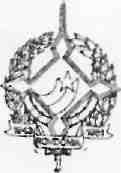 GOVERNO DO ESTADO DE RONDÔNIA GOVERNADORIAABRE CRÉDITO SUPLEMENTAR NO ORÇAMENTO VIGENTE.O GOVERNADOR DO ESTADO DE RONDÔNIA, no uso de suas atribuições legais, e com fundamento no artigo 72 do Decreto Lei n2 02 de 31.12.81,DECRETA:Art. 1- - Fica aberto à Governadoria, um Crédito Suplementar no valor de CR$ 12.440.477,00 (Doze Milhões, Quatrocentos e Quarenta Mil e Quatrocentos e Setenta e Sete Cruzeiros), obedecendo-se as classificações institucionais, econômicas e funcional-programática, à seguinte discriminação:12.440.477,00 12.440.477,00TOTALSUPLEMENTA 01.00 - Governadoria 3132.00 - Outros Serviços e EncargosTOTALCORRENTE12.440.477,00 12.440.477,0012.440.477,00PROJETO/ATIVIDADE 01.01.03.07.020.2.001 -Coordenação de Política GovernamentalTOTAL\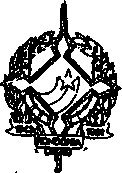 GOVERNO DO ESTADO DE RONDÔNIA GOVERNADORIAREDUZ
01.00 -  Governadoria
3120.00 - Material de Consumo	4.565.277,004120.00 - Equipamentos e Material Permanente	7.875.200,00TOTAL	12.440.477,00PBOKETO/ATIVIDADE        CORRENTE	CAPITAL	TOTAL01.01.03.07.020.2.001 -Coordenação de Política Governamental       4.565.277,00   7.875.200,00 12.440.477,00 TOTAL       4.565.277,00   7,875.200,00  12.440.477,00Art. 22-0 valor do presente crédito será coberto com recursos de que trata o inciso III, do § 12 do artigo 43 da Lei Federal 4.320 de 17.03.64.Art. 32 - Este Decreto entrará em vigor na data de sua publicação. 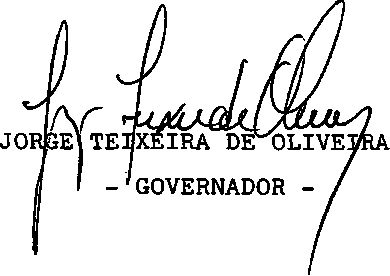 